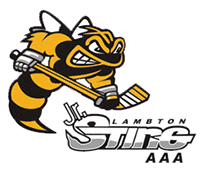 Board Meeting January 23, 2018Regrets:	John Van Gorp	  Glenn Hall    Marc Calameco			Kevin Devine (joined late)    Chris Knowles   Ken DwinellJeff Perry   Shawn Antosiak19:05 Meeting called to order by President Darryl Moore.19:02: NEW BUSINESS TO ADD TO AGENDANone 19:07: Approval of last meeting minutes.PRSIDENT’S REPORT		Darryl Moore19:07: President Darryl Moore addresses BoardNovice Showcase, Mike Barron to schedule ice, need Board members to help, players keep their JerseysPresidents meeting with alliance; wants to bring up having black out weeks around exam times for Major Bantam and older teams.Dawn Riley to take over Website administer position.AGM Dante ClubTry Out dates for AprilStill waiting for Sting to produce the rest of the $24,000 we have $15,000 from them now.19:17 Finish19:17 President Darryl Moore makes a Motion “to appoint Jeff Perry Derek DiMuzio Rick Fraser and Mike Hart to the Coaches selection committee”										Moore/Kelly										Carried19:20 President Darryl Moore makes a motion “to give Chris Edwards the Major Pee wee team, Brad Riley the Major Bantam team and Jason Polera the Minor Midget team for the 2018 – 2019 season.										Moore/Kelly										Carried2cnd VICE PRESIDENT – Paul Moffat19:22 – Bring back team reports, injuries, suspensions.TREASURER – Ryan TruslerBudget CommitteePOLICY CHAIR – Terry DemarcoTravel Policy approvedEveryone needs to read the return to play policyIf a player is injured away from hockey (at school) are we required to ask for doctors note before returning to play hockey.  NODIRECTOR AT LARGE – Paul LaneN/ARISK MANAGEMENT – Bob NeelinN/AICE SCHEDULER – Mike BarronAll caceled games have been rescheduledMeet with coaches before games are signed offPossible date for Sting Day is September 22cnd, check with Krissy GlavinPROGRAM DEVELOPMENT – Bruce AberhartOne skate left with Cathy and its for the Minor MidgetsResending coaches evaluations on the clinics provided this yearNeeds to provide Ice Scheduler about future ice needed.EQUIPMENT – Marc CalamecoN/AWEBSITE MANAGER – Caroline ValleePosting for her position (Dawn Riley)FUNDRAISING – Joe NajimPlanning AGM20:17 Motion to adjourn							Najim/Kelly										Carried 